25 листопада 1838 року народився український письменник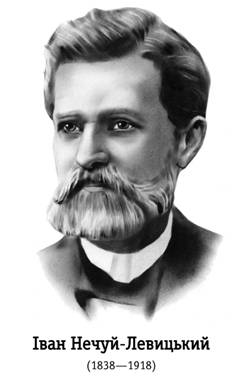                                                                                                   «Писати треба так, як люди говорять.»І. Нечуй-Левицький «Іван Левицький – се великий артист зору, колосальне, всеобіймаюче око України.» І. Франко      Іван Семенович Левицький народився в містечку Стеблеві, тепер Корсунь-Шевченківського району на Черкащині в родині священика 25 листопада 1838 р. Перші знання отримав від батька, який навчав грамоті селянських дітей. У 1845р. майбутній письменник розпочав навчання в дядька, вчителя Богуславського духовного училища, а 1847р. вступив до Богуславського духовного училища. По закінченні у 1853 р. Богуславської бурси він вступив до Київської духовної семінарії. 
      Після духовної семінарії вчителював у Богуславському духовному училищі. 
      У 1861 р. І. Левицький вступив до Київської духовної академії, закінчивши її дістав призначення на посаду вчителя російської словесності в Полтавській духовній семінарії. 
      Перша повість «Дві московки» була написана в 1866р. Письменник переїхав до Каліша, де працював учителем гімназії. У 1867 р. він перевівся на педагогічну роботу в Седлець. 
      За сприяння Пантелеймона Куліша у львівському журналі «Правда» у 1868 р. під ім'ям Іван Нечуй були надруковані повісті «Дві московки», «Причепа», оповідання «Рибалка Панас Круть». 
      Наступного року вийшло оповідання «Рибалка Панас Круть». І. Левицький подорожував Швейцарією, а 1873 р. переїхав на педагогічну роботу до Кишинева. 
      У 1874 р. у Києві видано збірку творів, куди увійшли роман «Хмари», оповідання «Не можна бабі Парасці вдержатись на селі», «Запорожці». 
      У 1876р. написані повісті «Микола Джеря», «Бурлачка», 1878р. — повість «Кайдашева сім'я». 
      1880р. І. Левицький відвідав могилу Т. Шевченка, написав про нього нарис. Наступного року була створена повість «Старосвітські батюшки та матушки». У 1884 р. письменник виїхав на лікування в Карпати, написав оповідання «Чортяча спокуса». У зв'язку з постійним наглядом поліції І. Левицький змушений залишити педагогічну діяльність і переїхати в 1885р. до Києва. 
      Протягом 1886—1893 pp. ним створені повість «Пропащі» легенда «Скривджені й нескривджені», повість «Над Чорним морем», оповідання «Афонський пройдисвіт», нарис «Українські гумористи і штукарі», повість «Навіжена», оповідання «Вітрогон», повість «Поміж ворогами». 
      Історичний роман «Князь Єремія Вишневецький» (вперше надрукований у Харкові 1932 р.) був написаний у 1896—1897 рр., водночас були надруковані повість «Не той став», оповідання «Старі гультяї». 
      У 1903р. створені повісті «Неоднаковими стежками», «На гастролях в Микитянах», оповідання «Гастролі», 1906р. — написані стаття «Українська поезія», оповідання «Київські прохачі», нарис «На Дніпрі» та інші. У 1908р. —оповідання «Біда бабі Парасці Гришисі», «Біда бабі Палажці Солов'їсі» (надруковані 1909 р.) 
      Протягом 1910—1914 pp.. І. Левицьким створені оповідання «Вольне кохання», «Телеграма до Ірицька Бинди», нариси «Сільська старшина бенкетує», «Апокаліпсична картина в Києві», «Мар'яна Погребнячка й Бейліс», «Уривки з моїх мемуарів і згадок». 
      Письменник помер 15 квітня 1918р. у Києві, похований на Байковому кладовищі. 
      У Стеблеві 1960 р. відкрито літературно-меморіальний музей письменника. 
      І хоча творча спадщина І. Нечуя-Левицького нараховує не один том, візитною карткою письменника стала повість «Кайдашева сім'я», вперше надрукована 1879 року в десяти номерах львівського журналу «Правда». У тому ж році повість вийшла у Львові окремою книжкою.       Запрошуємо перечитати ще раз «Кайдашеву сім’ю» та отримати насолоду від неодноразової зустрічі з яскравими , колоритними героями твору.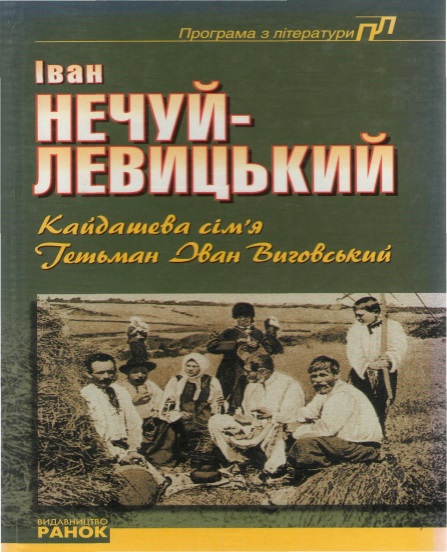 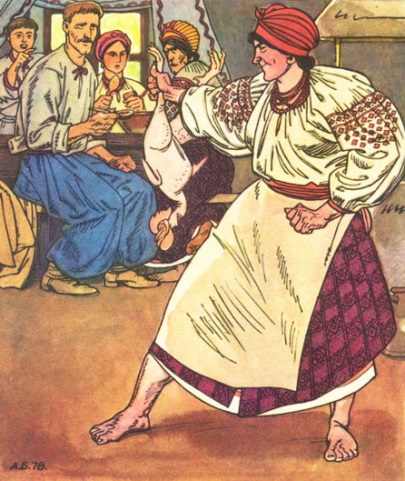 Іван Нечуй-Левицький  